Газета МБДОУ детского сада №1 «Солнышко»                                                   п. Некрасовское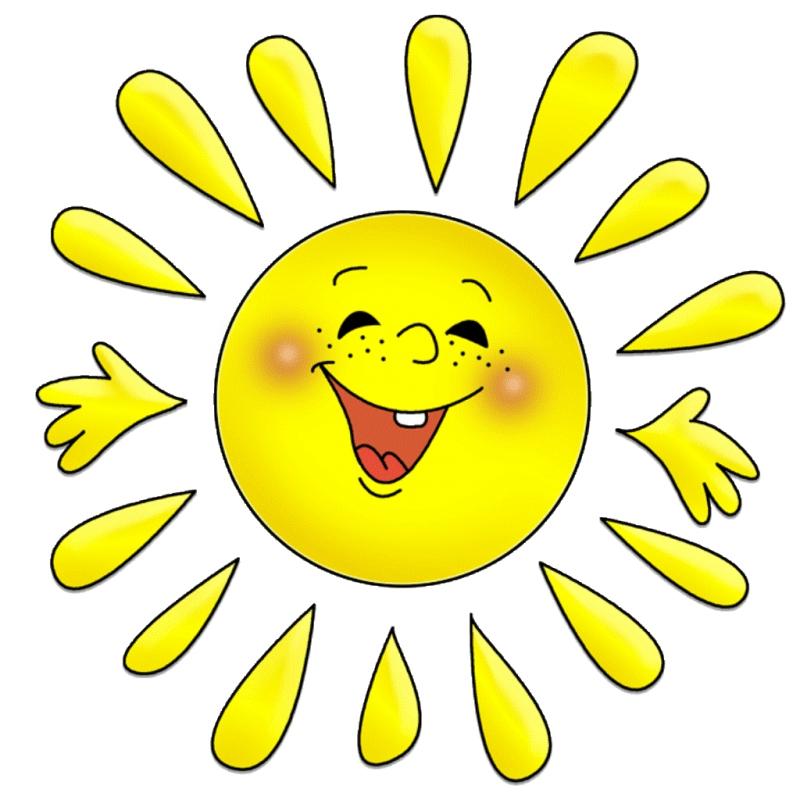 «Солнышко»Консультации для родителей."Как правильно играть с ребенком?"«Воспитание детей – это преимущественно обучение тому, в какие игры следует играть…»
Эрик Берн
    Многие папы и мамы думают: «А нам-то, зачем играть с детьми? Неужели мы будем возиться вместе с ними в песочнице или играть в куклы? Детям важно общение со сверстниками, а нас-то их сверстниками точно не назовешь».
   В чем-то такие родители, конечно, правы: детям ВАЖНО общаться между собой. Куда меньше правы те взрослые, которые на предложение ребенка поиграть с ним только тоскливо возводят глаза к небу и ворчат: «Ну, сколько можно? Какие игры?» У меня до сих пор не сделаны домашние дела! Ты уж поиграй как-нибудь сам…»

Кому играть?
- ребенок может (и должен) играть с самим собой;
- со взрослыми (родители, воспитатели и т.д.);
- со сверстниками.

Когда играть?
Вечно занятым на работе и дома мамам и папам трудно выкроить хоть немного свободного времени и потратить его на игру с ребенком.

Иногда возможность поиграть с ребенком может выпадать в самых неожиданных ситуациях, которые, на первый взгляд, меньше всего приспособлены для игрового общения.

Занимаясь домашними делами…
Дайте ребенку кучу старых журналов, из которых вы разрешили ему вырезать картинки. Вроде бы ничего особенного он не делает, но ведь потом эти картинки можно наклеить на картонные карточки, и у вас получится превосходный предметный игровой материал, который можно будет использовать с самыми разными игровыми целями: для игры в магазин, и для составления рассказов по картинкам… Или, например, вы стираете, а рядом с вами ваша дочка стирает кукольные одежки.

В очереди в поликлинике…
Некоторые игры (особенно словесные) будто бы созданы для таких ситуаций, в которых приходится долго ждать… И «пробка» на дороге, и очередь в магазине, и ожидание в парикмахерской – все это время, которое мы обычно тратим впустую, можно использовать рационально.

Но и от игр можно устать. Мы советуем игры, требующие серьезной работы ума или физической нагрузки – перенести на дневное время, а более спокойные – на вечернее.
Как играть?
Наша основная беда, беда взрослых людей, состоит в том, что нам очень сложно бывает, играя с ребенком, делать это на его уровне. Из-за этого игра с ребенком может превратиться в ссору, взаимные недовольства, обиды, тогда как принести она должна была положительные эмоции, удовольствие от игрового процесса.

Правило первое. Играя с ребенком, не будьте занудой. Играя с ребенком, не навязывайте ему свои правила игры и не опускайтесь до критики. Постарайтесь хотя бы на короткие моменты побыть таким же ребенком.

Правило второе. Долой ожидание быстрых результатов! Играя с ребенком, мы стараемся разнообразить его досуг, но и научить чему-то полезному и нужному. Дети по своей природе – «накопители».

Многие знания, полученные ребенком в игре, накапливаются и со временем приводят к качественным изменениям.

Правило третье. Подсказывайте, но осторожно! Иной раз ребенку действительно стоит помочь советом, подсказать игровое решение. Однако делать это каждый раз не стоит, впоследствии вы можете столкнуться с пассивностью ребенка в игровой деятельности.

Правило четвертое. Прежде чем играть, задумайтесь над тем, дорос ли ребенок до этой игры? Игра должна быть доступна для ребенка, но в то же время содержать в себе элемент нового.

Правило пятое. Игра должна помогать формировать характер ребенка. Ваш ребенок чересчур активен? В этом случае следует обратить внимание на формирование у него волевых качеств характера. Существует целый ряд игр, которые учат ребенка самоконтролю. Ваш ребенок, наоборот, пассивен? Уделите внимание играм, провоцирующим ребенка на активность. Не скупитесь на похвалу.

Правило шестое. Не бойтесь разнообразия в игре! Ум ребенка гибок, и опасения по поводу того, что у ребенка будет «каша в голове» совершенно напрасны. 10 минут сегодня, столько же завтра, перерыв в день-другой и вновь возвращение к той же теме в игре – вот что сделает обучение и развитие ненавязчивым.

Правило седьмое. Играя, учитывайте пол ребенка. Если у вас подрастает маленький мужчина, то не ленитесь играть с ним в игры, развивающие его физически, а также игры, учащие помогать слабым, заботиться о других. Если это девочка, то помогайте ей с помощью игр осмыслить свою роль в ее будущей семье.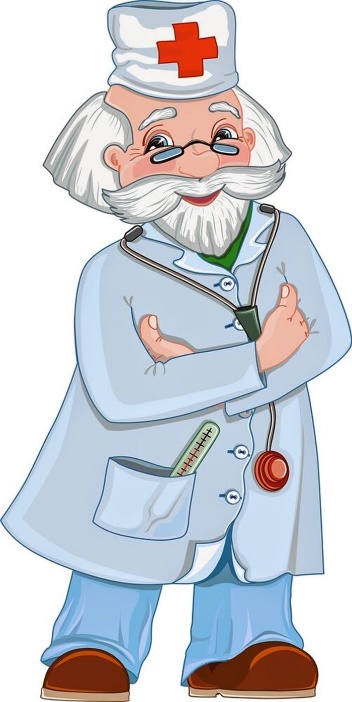 Советы Айболита!Растим здорового ребенка.Забота о здоровье ребенка должна начинаться с самого раннего возраста, а еще лучше до его рождения, ведь на физическое состояние младенца влияет не только поведение матери во время беременности, но и образ жизни обеих родителей до зачатия малыша. Так что если хотите, чтобы Ваш ребенок вырос здоровой, красивой, жизнерадостной и успешной личностью, тщательно заботится о его здоровье надо начать как можно раньше.Итак, основные советы по здоровью детей.·         Залог здоровья – правильное питание. Его основы достаточно просты: больше фруктов, овощей и жиров растительного происхождения. Обязательны каши, рыба, мясо, а также молочные и кисломолочные продукты. При этом из рациона следует исключить легкоусваеваемые углеводы (торты, конфеты, шоколад), слишком жирную, а также жареную пищу. Свинину лучше заменить курятиной или телятиной, пирожные – сухофруктами. ·         Зарядка и активный образ жизни. Для здоровья нужно движение. Чем активней ребенок, тем лучше развиваются мышцы, опорно-двигательная и дыхательная система. Также ускоряется обмен веществ, что уменьшает количество токсинов в организме.·         Табу на телевизор и компьютер. Время, проведенное за этими устройствами, необходимо строго контролировать, ведь они плохо влияют на глаза, да и на организм в целом (электромагнитное излучение). Тщательно подбирайте фильмы, мультфильмы и телепередачи, которые смотрит ребенок. Поступающую к нему информацию важно контролировать. Это необходимо для морали и психического здоровья малыша.·         Также нужно давать ребенку возможность самореализации. Наиболее часто она осуществляется в игровой деятельности. Так что по возможности не следует её ограничивать. Хочет она поиграть в повара Вашими кастрюлями, позволяйте, ведь это не только игра, но и репетиция взрослой жизни. Ребенку необходим простор для деятельности. При чем Вам даже не придётся его создавать. Любой малыш может сделать игру из чего-угодно. Важно, как можно меньше ограничивать его в этом. К примеру дочка известного психолога Пиаже однажды просто стала рядом с отцом и оставалась абсолютно неподвижной. Когда удивленный родитель спросил, что она делает. Изобретательный ребенок ответил, чтобы ему не мешали, ведь она играет в церковь.Игры по дороге в детский сад.Каждое утро одно и тоже – ребёнок не хочет идти в детский сад, а если идёт, то очень медленно – сокрушается мама малыша. Как сделать так, чтобы дорога в детский сад стала интереснее, а утро добрым? Решение есть! Предложите ребёнку поиграть в одну из игр, здесь вы найдёте способы, которые ускорят движение, если ребёнок идёт медленно, речевые и познавательные игры отвлекут малыша от переживаний, связанных с детским садом, создадут благоприятный фон нового дня.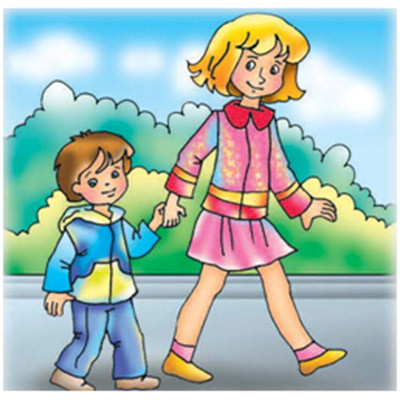 Во что поиграть по дороге домой?Пришло время вернуться домой из детского сада. Теперь можно не спешить. Есть время рассмотреть окружающий мир.1.     Понаблюдайте за сезонными изменениями природы. Обратите внимание малыша на то, как меняется цвет снега с приходом весны, цвет листьев, во что превращается почка, росточек, цветок.2.     Перечислите названия растений, встречающихся по пути, сравните их по размеру, найдите самое высокое или самое низкое, чем похожи и чем отличаются листья разных деревьев. Можно сравнить дома по высоте и длине.3.     Поиграйте в игру «Я вижу что-то…» (красное, квадратное, большое, полосатое). Задача: отгадать какой объект загадан.4.     Перечислите характеристики объектов, которые встречаются по пути: машина – чёрная, большая, быстрая; дом – высокий, кирпичный, тёплый.5.     Я знаю пять названий…в этой игре ребёнку нужно вспомнить предметы, относящиеся к заданной категории. Например, я знаю пять названий фруктов. Ребёнок перечисляет, а взрослый считает. Затем игроки меняются ролями.6.     «Что я вижу?» Перечисляйте по очереди всё, что видите вокруг: я вижу машину, а я вижу людей и т.д.7 К этой же теме относится игра «Назови одним словом». Взрослый произносит несколько слов, а ребёнок называет обобщающее слово, объединяющее их. Например, огурец, свёкла, помидор, лук – это овощи.С подобными играми дорога станет весёлой, познавательной.Речевые игрыВ дороге удобно играть в речевые игры. Они полезны для тренировки правильного звукопроизношения, учат вычленять звук из слова, расширяют словарный запас.1   «А что ещё?» В этой игре ведущий задаёт вопросы, чередуя существительные и прилагательные. Игра может продолжаться бесконечно, единственное условие – не повторяться в ответах. Что бывает круглым? Мяч. Каким ещё бывает мяч? Синим. Что ещё бывает синим? Небо. Каким ещё бывает небо?2.     Поиграйте в «Противоположности». Большой – маленький, широкий – узкий, высокий – низкий. Такая игра позволит обогатить и активизировать словарный запас ребёнка, развивает мышление.3    В игре «Я большой, ты маленький» ребёнок учится менять форму слова на уменьшительно-ласкательную: если я дом, то ты (домик); я цветок, а ты? (цветочек). Ещё один вариант игры предполагает называние животных и детёнышей: я зайчиха, ты – зайчонок.4.     «Речевые пазлы». Задача ребёнка отгадать предмет по отдельным частям: стены, окно, крыша – это дом; толстый ствол, ветки, листья, корни – это дерево.Во что поиграть по пути в садик?1.    Ускорить темп помогут догонялки или соревнования «Кто быстрее добежит до…». Выберите объект, до которого будете соревноваться по ходу движения. На старт, внимание, марш! Физическая активность и соревновательный дух окончательно разбудят ребёнка и подарят весёлое настроение.4.     Малыши любят изображать животных. В пути он с удовольствием покажет, как прыгает зайчик, подкрадывается кот, переваливается медведь, летит птица, бежит собака.5.     «Что общего?» Для самых маленьких называем два слова из одной категории, например, что общего между коровой и козой? Это домашние животные, есть рога и т.д. Детям постарше подойдёт вариант, направленный на развитие творческого мышления и фантазии. Назовите предметы, на первый взгляд не связанные между собой. Например, что общего между чайником и домом с трубой? Из чайника идёт пар, из трубы идёт дым; у чайника и дома есть ручки.Дорогие родители успехов вам и больше веры в возможности ребенка.Календарь праздничных дат.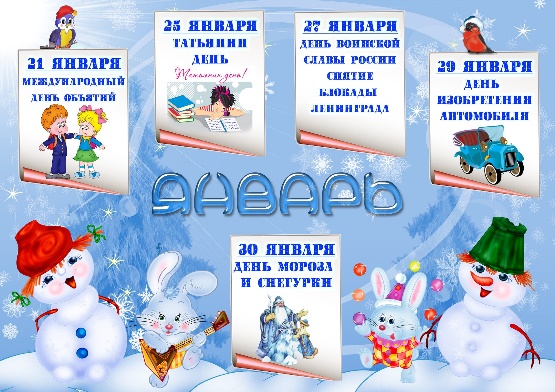 Выпуск №1Январь2023 г